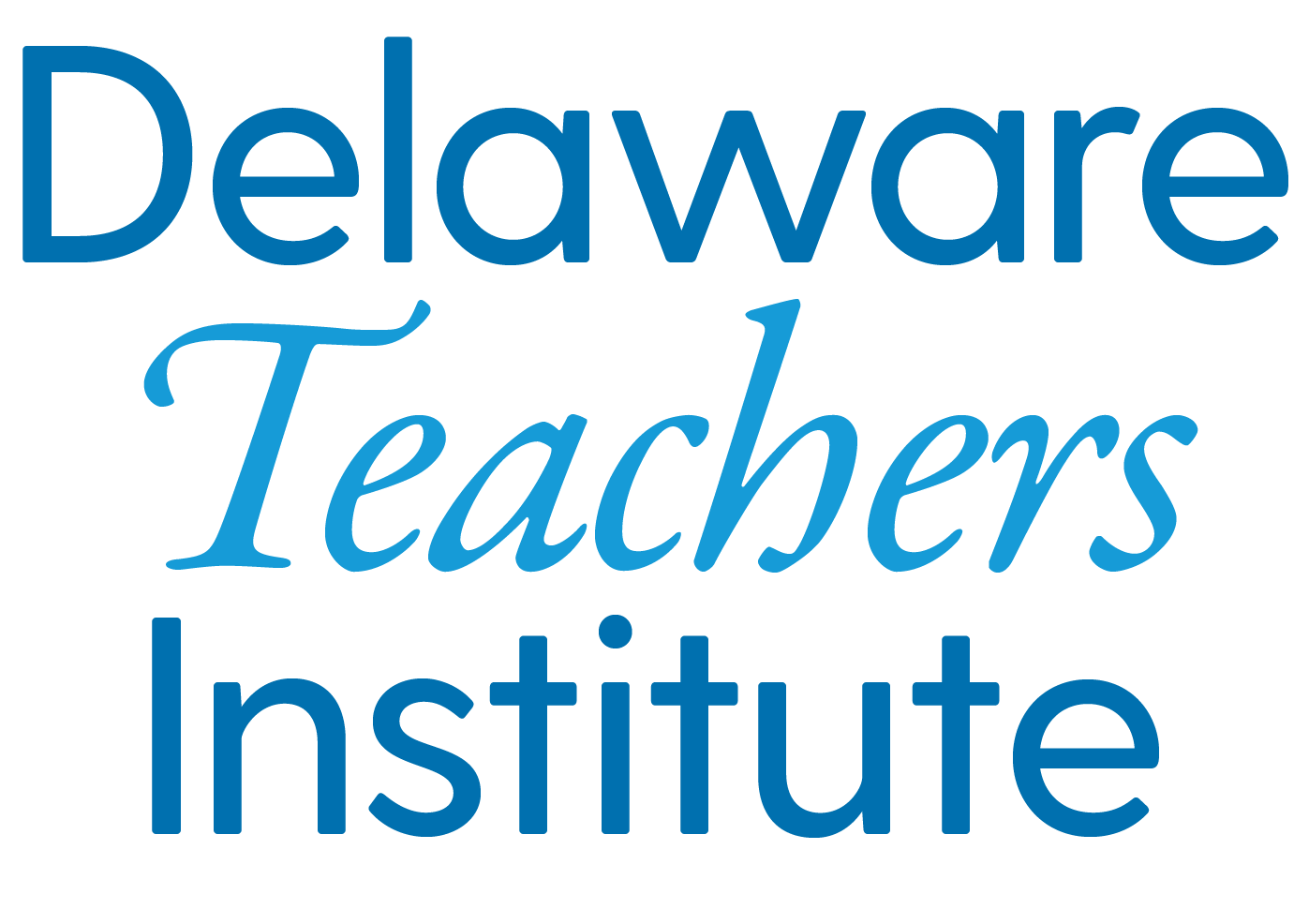 Curriculum Unit Cover Sheet – 2019 SeminarsDTI Seminar:Comics:  Cartoons & Graphic Novels from the Inside Out (01)Paper or Plastic? Sustainable Products and Technologies for the 21st Century (02)Stamped from the Beginning: Unpacking the History of Race in America and Facilitating a Multiculturally- Inclusive Classroom (03)What is light and how can we use it? (04)Writing About Ourselves and Others (05)Author (Fellow): _________________________________Grade Level: __________________________School: _____________________________________District: ________________________________Curriculum Unit Title: __________________________________________________________________Subject area primarily addressed in this unit: __________________________________________Keywords (If someone were searching for your unit, which words would be most closely related to the topic?): (Please include at least three keywords)______________________	_____________________	___________________________________________	_____________________	_____________________I plan to teach this unit in the 2020 spring or fall semester in the following:COURSE(S)/CURRICULUM AREA(S)	      		Grade Level(s)		Expected Enrollment____________________________			 ___________			___________________________________			 ___________			_______I GIVE PERMISSION FOR THE DELAWARE TEACHERS INSTITUTE (DTI) and THE YALE NATIONAL INITIATIVE® (YNI) TO PUBLISH MY CURRICULUM UNIT IN PRINT AND ONLINE. I UNDERSTAND THAT I WILL BE CREDITED AS THE AUTHOR OF THIS UNIT. ______________________________________________________		           	 ________________SIGNATURE (Use blue or black ink)								DATE